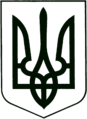 УКРАЇНА
МОГИЛІВ-ПОДІЛЬСЬКА МІСЬКА РАДА
ВІННИЦЬКОЇ ОБЛАСТІВИКОНАВЧИЙ КОМІТЕТ                                                           РІШЕННЯ №186Від 29.06.2023р.                                              м. Могилів-ПодільськийПро погодження проведення процедури закупівлі та укладання договору на придбання обладнання і предметів довгострокового використанняКеруючись Законом України «Про місцеве самоврядування в Україні», відповідно до п.п. 8.3.8. та 8.7.14 Статуту комунального підприємства«Престелераціоцентр «Краяни», розглянувши клопотання директора комунального підприємства «Престелераціоцентр «Краяни» Колесник Л.М. від 26.06.2023 року №20, - виконком міської ради ВИРІШИВ:1. Погодити комунальному підприємству «Престелераціоцентр «Краяни» провести процедуру закупівлі та укласти договір на придбання обладнання і предметів довгострокового використання на 2023 рік в сумі 200 тис. грн.    	2. Контроль за виконанням даного рішення покласти на заступника              міського голови з питань діяльності виконавчих органів Слободянюка М.В..        Міський голова                                                         Геннадій ГЛУХМАНЮК